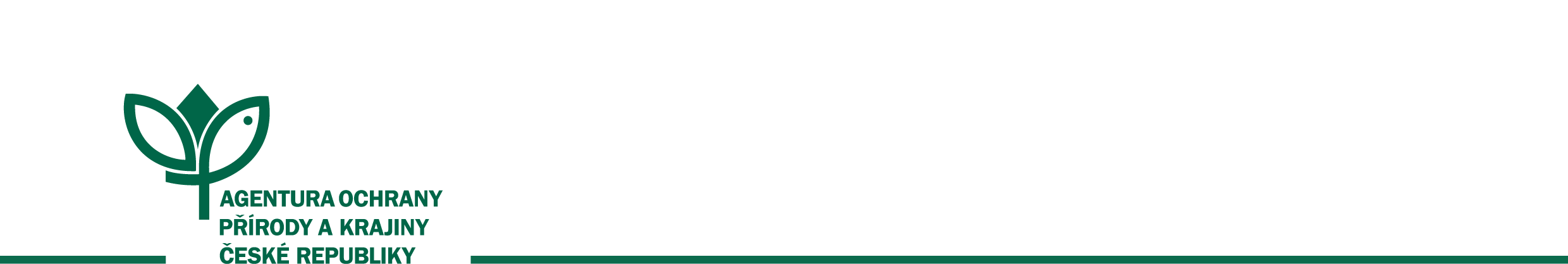 Dodatek č. 1ke smlouvě o zajištění provozu Domu přírody Českého krasu č. 15715/SOVV/23 ze dne 6. 10. 2023 (dále jen „Smlouva“)Smluvní strany ObjednatelČeská republika - 	Agentura ochrany přírody a krajiny České republikySídlo: 				Kaplanova 1931/1, 148 00 Praha 11 - Chodov  IČO: 				629 335 91 	za kterou jedná:    		RNDr. František Pelc, ředitelBankovní spojení: 		XXXX(dále jen „objednatel“)aProvozovatelSpráva jeskyní České republiky	Sídlo:     				Květnové náměstí 3, 252 43 Průhonice	IČO:    				75073331 DIČ:					CZ75073331Zastoupená:   		Ing. Lubomírem Přibylem, ředitelem            	Bankovní spojení:		XXXX (dále jen „provozovatel“)  Vzhledem k tomu, žedošlo ve smlouvě k administrativním chybám, se smluvní strany dohodly na uzavření tohoto dodatku č.1 ke Smlouvě (dále jen „Dodatek“).Čl. I Smlouvy se ruší a nahrazuje následujícím zněním:„ObjednatelČeská republika - 	Agentura ochrany přírody a krajiny České republikySídlo: 				Kaplanova 1931/1, 148 00 Praha 11 - Chodov  IČO: 				629 335 91 	za kterou jedná:    		RNDr. František Pelc, ředitelBankovní spojení: 		ČNB Praha, 	číslo účtu: 	18228011/0710(dále jen „objednatel“)aProvozovatelSpráva jeskyní České republiky	Sídlo:     				Květnové náměstí 3, 252 43 Průhonice	IČO:    				75073331 DIČ:					CZ75073331Zastoupená:   		Ing. Lubomírem Přibylem, ředitelem            	Bankovní spojení:		ČNB Praha, 	číslo účtu: 30037031/0710, (dále jen „provozovatel“)“.Ostatní ustanovení Smlouvy zůstávají beze změny.  Provozovatel bere na vědomí, že tento Dodatek může podléhat povinnosti jeho uveřejnění podle zákona č. 340/2015 Sb., o zvláštních podmínkách účinnosti některých smluv, uveřejňování těchto smluv a o registru smluv (dále jen „zákon o registru smluv“), zákona č. 134/2016 Sb., o zadávání veřejných zakázek, ve znění pozdějších předpisů a/nebo jeho zpřístupnění podle zákona č. 106/1999 Sb., o svobodném přístupu k informacím, ve znění pozdějších předpisů a tímto s uveřejněním či zpřístupněním podle výše uvedených právních předpisů souhlasí.Tento Dodatek nabývá účinnosti dnem podpisu oprávněným zástupcem poslední smluvní strany. Podléhá-li však tento Dodatek povinnosti uveřejnění prostřednictvím registru smluv podle zákona o registru smluv, nenabude účinnosti dříve, než dnem jeho uveřejnění. Smluvní strany se budou vzájemně o nabytí účinnosti Dodatku neprodleně informovat. Tento Dodatek je vyhotoven v elektronickém originále.V Průhonicích dne	 13.12.2023						      V Praze dne 14.12.2023Ing. Lubomír Přibyl.,                    ředitel SJ ČRRNDr. František Pelc, ředitel AOPK ČR